МИНИСТЕРСТВО ОБРАЗОВАНИЯ ИРКУТСКОЙ ОБЛАСТИ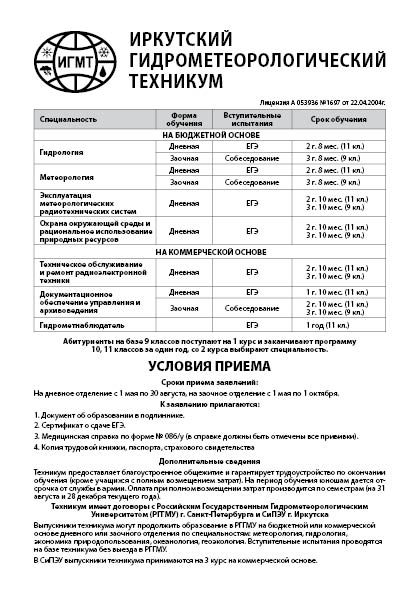 ГОСУДАРСТВЕННОЕ БЮДЖЕТНОЕ ПРОФЕССИОНАЛЬНОЕ ОБРАЗОВАТЕЛЬНОЕ УЧРЕЖДЕНИЕ ИРКУТСКОЙ ОБЛАСТИ«ИРКУТСКИЙ гидрометеорологический техникуМ»УТВЕРЖДЕНОприказом директора ГБПОУ ИГМТот «3» сентября 2020 г. № 74-АПОЛОЖЕНИЕ об ответственном лице за организацию платных образовательных услугг. Иркутск 2020 г.СРОК ДЕЙСТВИЯ: до переиздания1. Общие положения1.1. Настоящее Положение (далее Положение) регламентирует деятельность и определяет полномочия ответственного лица за организацию работы по оказанию платных образовательных услуг в Государственном бюджетном профессиональном образовательном учреждении Иркутской области «Иркутский гидрометеорологический техникум» (далее Техникум).1.2. Ответственное лицо за организацию работы по оказанию платных образовательных услуг в профессиональном образовательном учреждении назначается приказом директора Техникума.1.3. Ответственное лицо за организацию работы по оказанию платных образовательных услуг в Техникуме подчиняется по данным вопросам непосредственно директору Техникума.1.4. Ответственному лицу за организацию работы по оказанию платных образовательных услуг в Техникуме подчиняются по вопросам оказания платных образовательных услуг руководители структурных подразделений и специалисты, задействованные в организации или в непосредственном оказании платных образовательных услуг.1.5. Ответственное лицо за организацию работы по оказанию платных образовательных услуг в Техникуме в своей работе:законом РФ от 29.12.2012 г. N 273-ФЗ «Об образовании в Российской Федерации»;Гражданским Кодексом Российской Федерации;законом РФ от 07.02.1992 г. №2300-1 «О защите прав потребителей»;Правилами оказания платных образовательных услуг, утверждёнными постановлением Правительства РФ от 15.08.2013 г. № 706 (ред. от 28.11.2018 г.);Уставом;настоящим Положением;локальными нормативными актами Техникума по вопросам оказания платных образовательных услуг;иными нормативными документами.2. Обязанности лица, ответственного за организацию работы по оказанию платных образовательных услуг в ТехникумеОтветственное лицо за организацию работы по оказанию платных образовательных услуг в Техникуме обязано:2.1. Знать требования российского законодательства и других нормативных документов, регламентирующих работу по предоставлению платных образовательных услуг;2.2. Организовать работу в Техникуме по оказанию платных образовательных услуг в соответствии с установленными требованиями;2.3. Организовать работу в Техникуме по заключению договоров на оказание платных образовательных услуг и их выполнению в соответствии с установленными требованиями;2.4. Организовать работу в Техникуме по информированию заказчика:о порядке и условиях оказания платных образовательных услуг в соответствии с требованиями, установленными законодательством, принятыми в соответствии с ним нормативными документами, локальными нормативными актами;о правах и обязанностях заказчика и обучающегося при получении платных образовательных услуг;о правах, обязанностях и ответственности педагогических работников при оказании платных образовательных услуго Техникуме и об осуществляемой им деятельности;2.5. Организовать работу по соблюдению прав заказчика и обучающегося при оказании платных образовательных услуг;2.6. Организовать работу по своевременному и оперативному доведению до педагогических работников, оказывающих платные образовательные услуги, локальных нормативных актов и иных нормативных актов, регламентирующих оказание платных образовательных услуг;2.7. Организовать и обеспечивать контроль за соблюдением подразделениями и педагогическим работниками Техникума, оказывающими платные образовательные услуги, установленных требований в сфере оказания платных образовательных услуг;2.8. Организовывать рассмотрение и разбор в установленном в Техникуме порядке случаев выявления заказчиком недостатков и(или) существенных недостатков платных образовательных услуг. Готовить предложения директору Техникума для принятия мер по результатам рассмотрения и разбора.2.9. Принимать необходимые меры по:устранению выявленных недостатков и(или) существенных недостатков платных образовательных услуг;предотвращению появления недостатков и(или) существенных недостатков платных образовательных услуг при их оказании;2.10. Организовать работу и обеспечить необходимый контроль по соблюдению педагогическими работниками, оказывающими платные образовательные услуги, налагаемых ограничений при осуществлении ими профессиональной деятельности;2.11. Предлагать директору Техникума, разрабатывать и в пределах своей компетенции реализовывать мероприятия, направленные на совершенствование организации и повышение качества оказываемых платных образовательных услуг;2.12. Обеспечивать:анализ соответствующего рынка образовательных услуг;взаимодействие участников образовательных отношений при оказании платных образовательных услуг; оценку степени достижения запланированного результата при оказании платных образовательных услуг;оценку соблюдения прав обучающихся при оказании платных образовательных услуг;анализ результатов деятельности подразделений Техникума по оказанию платных образовательных услуг;организацию получения достоверной информации о предоставлении платных образовательных услуг и её анализ;определение соответствия оказываемых платных образовательных услуг образовательным стандартам, программам;анализ качества используемых ресурсов Техникума (кадровых, материально-технических, иных) в процессе оказания платных образовательных услуг;изучение и обеспечение удовлетворенности потребителей платных образовательных услуг их качеством;ведение учетно-отчетной документации по оказанию платных образовательных услуг по утвержденным формам; организацию и проведение рекламы платных образовательных услуг в установленном порядке в Техникуме;определение потребностей педагогических работников, оказывающих платные образовательные услуги, в дополнительных профессиональных знаниях;организацию необходимой подготовки по вопросам оказания платных образовательных услуг для соответствующих работников профессиональной образовательной организации;разработку и внедрение мотивационных механизмов повышения профессиональной ответственности педагогических работников, оказывающих платные образовательные услуги;2.13. Принимать участие в составлении плана работы Техникума по объёмам, структуре и качеству оказываемых платных образовательных услуг;2.14. Принимать участие в определении цен (тарифов) на платные образовательные услуги;2.15. Готовить отчёты по предоставлению платных образовательных услуг.3. Взаимодействие лица, ответственного за организацию работы пооказанию платных образовательных услуг в ТехникумеЛицо, ответственное за организацию работы по оказанию платных образовательных услуг в профессиональном образовательном учреждении:3.1. Обеспечивает необходимую координацию и взаимодействие работников и подразделений Техникума, оказывающих платные образовательные услуги;3.2. Обеспечивает взаимодействие по вопросам предоставления платных образовательных услуг с органами управления образованием, с надзорными органами, образовательными организациями, общественными организациями, обучающимися, заказчиками, а также с иными органами и организациями;3.3. Изучает, анализирует и внедряет передовой опыт работы профессиональных образовательных организаций, а также новые организационные технологии в сфере предоставления платных образовательных услуг.4. Права лица, ответственного за организацию работы по оказаниюплатных образовательных услуг в ТехникумеОтветственное лицо за организацию работы по оказанию платных образовательных услуг в Техникуме имеет право:4.1. Вносить предложения директору Техникума о проведении мероприятий и принятии мер по совершенствованию организации предоставления платных образовательных услуг, повышению их качества; 4.2. Вносить предложения директору Техникума, руководителям подразделений по подбору и расстановке кадров, задействованных в оказании платных образовательных услуг;4.4. Представлять предложения директору Техникума о материальном стимулировании или наложении дисциплинарного взыскания на сотрудников Техникума, задействованных в оказании платных образовательных услуг.5. Ответственность5.1. Ответственное лицо за организацию работы по оказанию платных образовательных услуг в Техникуме несёт ответственность за выполнение настоящего Положения, в соответствии с действующим законодательством.